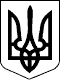 БЕРЕГІВСЬКА РАЙОННА ДЕРЖАВНА АДМІНІСТРАЦІЯЗАКАРПАТСЬКОЇ ОБЛАСТІД О Р У Ч Е Н Н Я_______________                                Берегове                         №_______________Дані на доручення голови обласної державної адміністрації 08.10.2020 № 02-05/58, за результатами перевірки стану виконавської дисципліни у Берегівській райдержадміністрації.Першому заступнику, заступнику голови, керівнику апарату райдержадміністрації1. Ознайомитися зі звітом про результати перевірки стану виконавської дисципліни у Берегівській райдержадміністрації                                                                             Термін: до 16 жовтня 2020 року	2. Відібрати пояснення від керівників структурних підрозділів райдержадміністрації, винних у допущених порушеннях,  та подати голові райдержадміністрації  пропозиції щодо притягнення їх до відповідальності.                                                                           Термін: до 19 жовтня 2020 рокуГолова державної адміністрації                                        Іштван  ПЕТРУШКАТетяна СЕНЬКО 24308